 CÉDULA DE RESPALDO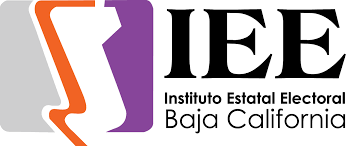 CANDIDATURA INDEPENDIENTE ASPIRANTE A LA GUBERNATURA DEL ESTADOPROCESO ELECTORAL LOCAL ORDINARIO 2020-2021“Manifiesto mi libre voluntad de apoyar de manera autónoma y pacífica a ________________________________________________ en su Candidatura Independiente a la Gubernatura del Estado de Baja California, para el Proceso Electoral Local Ordinario 2020-2021”.Se deberá anexar copia simple de las credenciales para votar con fotografía de las ciudadanas y ciudadanos registrados en la presente cédula.Apellido PaternoApellido MaternoNombre (s)Clave de ElectorClave de ElectorClave de ElectorClave de ElectorClave de ElectorClave de ElectorClave de ElectorClave de ElectorClave de ElectorClave de ElectorClave de ElectorClave de ElectorClave de ElectorClave de ElectorClave de ElectorClave de ElectorClave de ElectorClave de ElectorFirmaSecciónElectoralSecciónElectoralSecciónElectoralSecciónElectoralFolio que emite el sistema